Publicado en Madrid el 14/03/2024 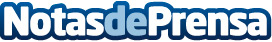 KALAM lanza su nueva web en Portugal para fortalecer la conexión con sus clientesKALAM muestra su compromiso inalterable con la rehabilitación y restauración de inmuebles a través de su nueva y moderna página webDatos de contacto:Manuel MontanerMARKETING MERCADOTECNIA SL976071031Nota de prensa publicada en: https://www.notasdeprensa.es/kalam-lanza-su-nueva-web-en-portugal-para Categorias: Internacional Nacional Inmobiliaria Marketing Madrid Patrimonio Construcción y Materiales Arquitectura Digital http://www.notasdeprensa.es